                            No. 386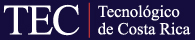 					Del instituto tecnológico de costa ricaÓrgano Oficial del Instituto Tecnológico de Costa Rica, Cartago, Viernes  27 de junio,  2014MISIÓN DEL INSTITUTO TECNOLÓGICO DE COSTA RICACOntribuir al desarrollo del país, mediante la formación de recursos humanos, la investigación y la extensión; manteniendo el liderazgo científico, tecnológico y técnico, la excelencia académica y el estricto apego a las normas éticas, humanistas y ambientales desde una perspectiva universitaria estatal de calidad y competitividad a nivel nacional e internacional.ÍNDICESesión Ordinaria No. 2875Modificación del inciso c) del Artículo 27 del Reglamento Becas para el Personal del Instituto Tecnológico de Costa Rica……………………………………………………………....2 Modificación del inciso c) del Artículo 27 del Reglamento Becas para el Personal del Instituto Tecnológico de Costa RicaPara los fines correspondientes se transcribe el acuerdo tomado por el Consejo Institucional, citado en la referencia, el cual dice:CONSIDERANDO QUE:El Reglamento de Becas para el Personal  del Instituto Tecnológico de Costa Rica, en sus artículos 3, inciso d) y 27, inciso c), establecen:“Artículo 3 Se podrán conceder becas para:a. b. c.d. Asistencia a seminarios, simposios, congresos, cursos de adiestramiento u otros análogos.…”“Artículo 27 a. b.c. Haber obtenido evaluaciones en el desempeño del puesto superiores a 85 en los dos últimos años, o en el período laborado en caso de que tenga menos de dos años de contratado para lo establecido en el inciso d) del Artículo 3.”El Estatuto Orgánico en su Artículo 18, inciso f, establece:“…Son funciones del Consejo Institucional:...f.  Aprobar, promulgar y modificar los reglamentos generales necesarios para el funcionamiento del Instituto, así como los suyos propios, excepto aquellos que regulen el funcionamiento de la Asamblea Institucional Representativa y del Congreso InstitucionalLos reglamentos que regulan la materia electoral deben ser consultados al Tribunal Institucional Electoral antes de su aprobación en firme. El Tribunal Institucional Electoral contará con diez días hábiles para pronunciarse.…”La Secretaría del Consejo Institucional recibió el oficio OPI-401-2014, de 18 de junio de 2014, suscrito por la MAU. Tatiana Fernández, Directora de la Oficina de Planificación Institucional, dirigido al Dr. Julio Calvo A., Presidente del Consejo Institucional, con copia  al Ing. Jorge Chaves, Coordinador de la Comisión de Asuntos Académicos, en el cual remite observaciones a la propuesta de reforma del Artículo 27, inciso c del Reglamento de Becas, planteada por la Vicerrectoría de Docencia, según oficio ViDa-457-2014, como se muestra en  el siguiente cuadro:En  el  mismo oficio adjunta criterio de Asesoría  Legal según  Oficio  AL-328-2014.   (Ver Anexo 1)La Comisión de Asuntos Académicos en reunión No. 433-2014, realizada el jueves 18 de junio del 2014, analiza la modificación del Artículo 27, inciso c del Reglamento de Becas del Personal del ITCR, propuesta por la Vicerrectoría de Docencia; así como los dictámenes de la Oficina de Planificación y de la Asesoría Legal del ITCR  y dispone elevar la siguiente propuesta al Pleno para su discusión y análisis.SE ACUERDA:Modificar el Artículo 27, inciso c) del Reglamento de Becas para el Personal del Instituto Tecnológico de Costa Rica, para que se lea:“Artículo 27Para optar por una beca, el candidato debe cumplir con los siguientes requisitos dentro del Instituto.a.b.c. Haber obtenido un promedio mayor o igual a 85 en las evaluaciones en el desempeño del puesto disponible en los 24 meses anteriores a la fecha de recepción de la solicitud en el Comité de Becas.      …”Comunicar.  ACUERDO FIRME.Aprobado por el Consejo Institucional en la Sesión Ordinaria No. 2875 del 25 de junio de 2014.  ActualPropuestaArtículo 27, inciso c)Para optar por una beca, el candidato debe cumplir con los siguientes requisitos dentro del Instituto.c. Haber obtenido evaluaciones en el desempeño del puesto superiores a 85 en los dos últimos años, o en el período laborado en caso de que tenga menos de dos años de contratado para lo establecido en el inciso d) del Artículo 3.”Artículo 27, inciso cPara optar por una beca, el candidato debe cumplir con los siguientes requisitos dentro del Instituto.c. Haber obtenido un promedio mayor o igual a 85 en las evaluaciones en el desempeño del puesto disponible en los 24 meses anteriores a la fecha de recepción de la solicitud en el Comité de Becas. (…) 